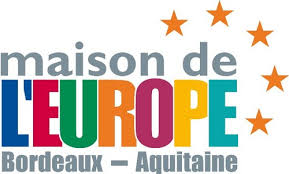 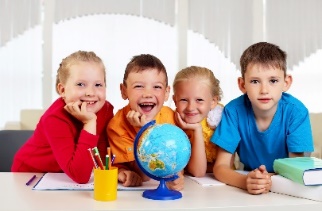 FICHE D’INSCRIPTION                    Ateliers d’éveil linguistique et culturel Renseignements personnels de l´enfantRenseignements pour les parents Nom du parent responsable du dossier : N° de Sécurité Sociale de rattachement de l’enfant : 1er représentant légal (destinataire de facturation) Nom, prénoms : Lien de parenté : Adresse : Téléphone (en cas d’urgence) : Courrier électronique : 2e représentant légal/ass. familial Nom, prénoms : Lien de parenté : Adresse : Téléphone (en cas d’urgence) : Courrier électronique : En cas de séparation, le parent n’ayant pas la garde, est-il autorisé à récupérer l’enfant :  oui       non Si oui, joindre OBLIGATOIREMENT un calendrier de garde CO-SIGNE par les 2 parents. Renseignements obligatoires Quelles personnes sont habilitées à venir chercher l’enfant ? Si ce ne sont pas ses représentants légaux, nous vous remercions de nous fournir les noms, prénoms, liens éventuels de parentés, coordonnées et CNI des personnes habilitées à. Votre enfant a-t-il des allergies ou des interdits alimentaires ? Si oui, lesquels. Toutes informations complémentaires que vous jugerez essentielles à notre attention  Engagements parentaux AUTORISE le responsable de l’association, en cas d’accident ou d’urgence, à prendre toutes mesures (traitement médical, hospitalisation, intervention chirurgicale) rendues nécessaires par l'état de l'enfant. oui       non AUTORISE mon enfant à être conduit sur des lieux de sorties éventuels à pied ou en tram. oui       non AUTORISE que mon enfant soit filmé, photographié pendant les activités, pour les supports de communication de l’association. oui       non Règlement Adhésion annuelle : 15 euros Tarif annuel des CELC : 365 eurosPaiement par :   Chèque  Virement [effectué, le ……………………………………………………..] Espèces 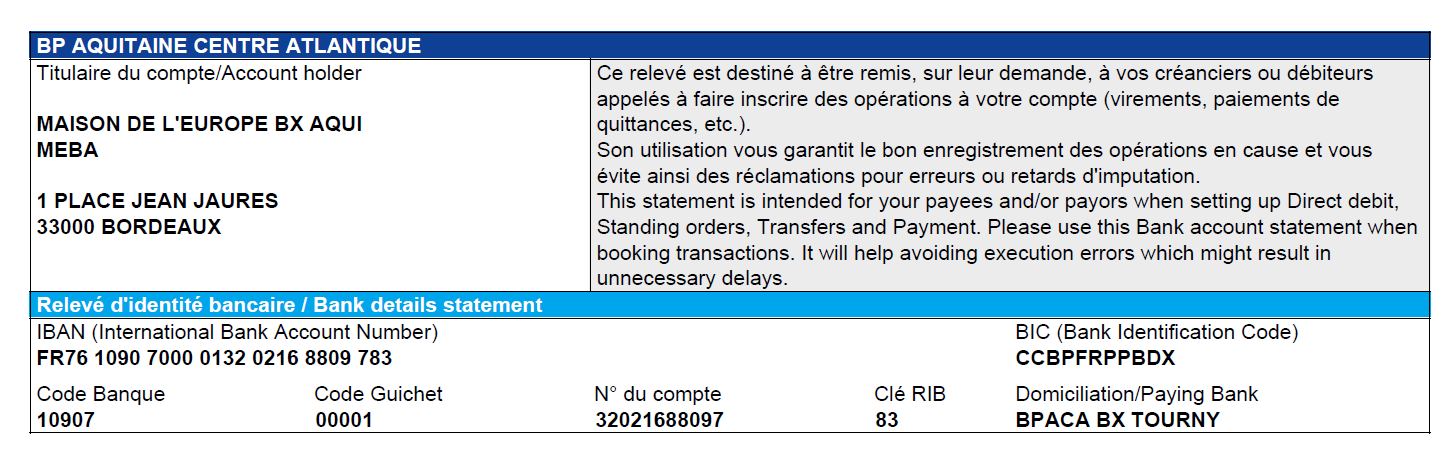 Demandes spéciales :   Facilités de paiement Tarification préférentielle (fratrie) Contacter G.LAMARQUE : gw.lamarque@europe-bordeaux.euChoix du AELC (sous réserve de disponibilités) 1   CELC – anglais / mercredi 10h001   CELC – espagnol / mercredi 10h001 CELC – anglais / mercredi 11h30 1   CELC – espagnol / mercredi 11h301   CELC – allemand / mercredi 14h001   CELC – italien / mercredi 14h00Validation du dossier   Je soussigné, responsable légal de l'enfant, déclare exacts les renseignements portés sur cette fiche. Je joins mon adhésion individuelle (15 euros) et le règlement des CELC (365 euros) à cette fiche d’inscription afin qu’elle soit validée.   J’ai pris connaissance des conditions générales et m’engage à les respecter. A …………………………………………………………….		Le ……………..…./………………../………………………..Signature : Fiche à renvoyer, soit par la poste, accompagnée des deux chèques à : Maison de l’Europe de Bordeaux, 1 place Jean Jaurès, 33000, Bordeaux ; soit de manière dématérialisée, si virement bancaire, à gw.lamarque@europe-bordeaux.euVos coordonnées seront enregistrées dans nos bases de données et vous pourrez recevoir nos informations culturelles ou pédagogiques. Conformément aux articles 39 et suivants de la loi nº 78-17 du 6 janvier 1978 modifiée en 2004 relative à l’informatique, aux fichiers et aux libertés, toute personne peut obtenir communication et, le cas échéant, rectification ou suppression des informations la concernant, en s’adressant à la MEBA.  Si vous ne souhaitez pas recevoir ces informations merci de cocher cette case NOMPrénomDate de naissanceNiveau scolaireEtablissementAdresseVille 